BEFORE THE WASHINGTON UTILITIES AND TRANSPORTATION COMMISSION	Applicant Shuttle Express hereby provides the following list of witnesses and exhibits pursuant to Order No. 1: Prehearing Conference Order:	Company Witness	John Rowley, President of Shuttle ExpressMr. Rowley will testify regarding background of Shuttle Express, public need for operations between points in King County and waterfront terminals and Shuttle’s fitness to operate larger vehicles.	Public Witnesses	Raquel Wheeler, Director of Sales and Marketing, Red Lion Hotel Bellevue.	Norm Groesbeck, Assistant Operations Manager, Seattle Pier Operations, TMS Gateway.	David Gudgel, Director, Europe Express tours.	Claudia Rutt, Director of Sales, Sheraton Bellevue.		All public witnesses will testify regarding a need for the service that Shuttle Express proposes in its application and why it is in the public interest for Shuttle Express to provide that service.  Some public witnesses may need to testify telephonically.  If so, Shuttle Express will request leave of the Administrative Law Judge for such remote testimony.  As of this writing, in person availability still has not been determined for all of the public witnesses.	Hearing Exhibits	The Exhibits Shuttle Express expects to offer are as follows:Exhibit 1: 	WUTC: Application of Shuttle Express.Exhibit 2:	WUTC: Certificate of Shuttle Express.Exhibit 3:	Shuttle Express Customer BrochureExhibit 4:	Trax Press ReleaseExhibit 5:	Washington State Secretary of State – Certified CopyExhibit 6:	Photo of DriveCamExhibit 7:	Photos of Propane Fueling TankExhibit 8:	Photos of Drivers and Vans.Exhibit 9:	Photo of Dispatch Screen.Exhibit 10:	Photos and Maps of Cruise Terminals.Exhibit 11:	Department of Revenue License Search.Exhibit 12:	Washington Utilities and Transportation Commission: Notice of Penalties.Exhibit 13:	Washington State Licensing: Disciplinary Actions.Exhibit 14:	Website of Excalibur Limousine d/b/a Seattle Green LimoDATED this 26th day of January, 2012.					LUKAS, NACE, GUTIERREZ & SACHS, LLP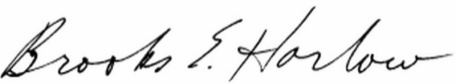 					______________________________________					Brooks E. Harlow					WSB No. 11843					bharlow@fcclaw.com					(703) 584-8680CERTIFICATE OF SERVICE  Dockets TC-111446; TC-111643; and TC-111619I hereby certify that a true and correct copy of the foregoing was sent via e-mail and overnight Federal Express, addressed to the following:Dated at McLean, Virginia this 26th day of January, 2012.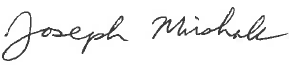 	__________________________
	Joseph Mirshak	
	Legal AssistantIN RE: APPLICATION OF SHUTTLE EXPRESS, INC.;EXCALIBUR LIMOUSINE LLC D/B/ASEATTLE GREEN LIMO;ANDPACIFIC NORTHWEST TRANSPORTATION SERVICES, INC. D/B/ACAPITAL AEROPORTER; AIRPORT SHUTTLE,CONSOLIDATED,FOR PERMANENT AUTOTRANSPORTATION AUTHORITYDOCKET TC-111446DOCKET TC-111643DOCKET TC-111619WITNESS LIST AND HEARING EXHIBITS OF SHUTTLE EXPRESSPARTYREPRESENTATIVEPHONEFACSIMILEE-MAILEXCALIBURKEVIN WILLIAMSManagerExcalibur Limousine, LLC15810 74th Ave. NEKenmore, WA 98028206-407-3656NoneKevin@seattlegreenlimo.comCAPITAL AEROPORTERJAMES FRICKEPresident and CEOPacific Northwest Transportation Services, Inc.P.O. Box 2163Olympia, WA  98507-2163360-292-7686360-754-7118jimf@capair.comCOMMISSION STAFFJENNIFER CAMERON-RULKOWSKIAssistant Attorney General1400 S. Evergreen Park Dr. SWP.O. Box 40128Olympia, WA  98504-0128360-664-1186360-586-5522jcameron@utc.wa.govAdmin. Law JudgeMARTIN LOVINGER1300 S Evergreen Park Dr. SWP.O. Box 47250Olympia, WA 98504-7250360-664-1163360-664-2654[ALD fax only – do not use to file]mlovinge@utc.wa.gov